ПРОЕКТ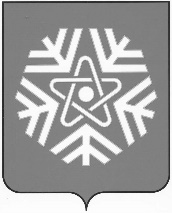 администрация  снежинского  городского  округаПОСТАНОВЛЕНИЕ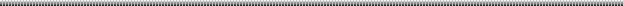 О выявлении правообладателяранее учтенного объектанедвижимостиВ соответствии со статьей 69.1 Федерального закона от 13.07.2015№ 218-ФЗ «О государственной регистрации недвижимости», на основании договора № 6481 о безвозмездной передаче квартир в собственность граждан от 04.05.1995 г., руководствуясь статьями 34, 39 Устава муниципального образования «Город Снежинск»,ПОСТАНОВЛЯЮ:В отношении жилого помещения с кадастровым номером 74:40:0101012:1097, площадью 38,00 кв. м, местоположение: Челябинская обл., г. Снежинск, пр-кт им. К.И. Щелкина, дом 15, квартира 3, в качестве его правообладателя, владеющего данным жилым помещением недвижимости на праве собственности, выявлен:Никитина Раиса Павловна,  года рождения, паспорт гражданина Российской Федерации серия      №      , выдан     ,            , СНИЛС    , адрес регистрации по месту жительства:              .Право собственности Никитиной Раисы Павловны на указанный в пункте 1 настоящего постановления объект недвижимости подтверждается договором № 6481 о безвозмездной передаче квартир в собственность граждан от 04.05.1995 г, зарегистрированным в БТИ 18.05.1995 (прилагается). Отделу жилья и социальных программ администрации города Снежинска направить в орган регистрации прав настоящее постановление, заявление о внесении в Единый государственный реестр недвижимости сведений о правообладателе ранее учтенного объекта недвижимости и иные документы, необходимые для внесения изменений в сведения Единого государственного реестра недвижимости.4. Контроль за выполнением настоящего постановления возложить на заместителя главы городского округа Д.А. Шарыгина.Глава Снежинского городского округа 							        А.С. Пульниковот№